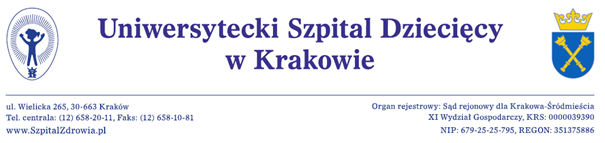 Załącznik nr 1 do SIWZUMOWA NR EZP-272/………/2020 [Umowa, umowa]ISTOTNE POSTANOWIENIA UMOWY (IPU) - ZMIANA NR 1DostawaZawarta w dniu ……………..2020 roku w Krakowiew rezultacie wyboru najkorzystniejszej oferty w postępowaniu o udzielenie zamówienia publicznego prowadzonym w trybie przetargu nieograniczonego, o wartości  nie przekraczającej wyrażonej w złotych równowartość kwoty 139 000 euro, na podstawie przepisów ustawy z dnia 29 stycznia 2004 r. – Prawo zamówień publicznych (zwanej dalej ustawą lub ustawą Pzp.) pn.Bezgotówkowy zakup paliwa dla Uniwersyteckiego Szpitala Dziecięcego w Krakowie,numer postępowania: EZP-271-2-73/PN/2020pomiędzy:Uniwersyteckim Szpitalem Dziecięcym w Krakowie, ul. Wielicka 265, 30-663 Kraków zarejestrowanym 
w Sądzie Rejonowym dla Krakowa -Śródmieścia w Krakowie, XI Wydział Gospodarczy Krajowego Rejestru Sądowego  pod numerem KRS: 0000039390, NIP 679-25-25-795; REGON 351375886,zwanym dalej ZAMAWIAJĄCYMw imieniu którego działają:……………………………….a……………………………….*zwanym dalej WYKONAWCĄ,w imieniu którego działa :……………………………….[PODMIOTY WYSTĘPUJĄCE WSPÓLNIE] (*jeśli dotyczy)*W przypadku, gdy Zamawiający dokona wyboru oferty złożonej przez podmioty występujące wspólnie, do umowy zostanie wpisane postanowienie o ponoszeniu przez te podmioty solidarnej odpowiedzialności  za wykonanie niniejszej umowy oraz sposobie reprezentacji podmiotów wobec Zamawiającego w związku 
z wykonywaniem niniejszej umowy, o następującej treści:„ponoszących solidarnie odpowiedzialność za wykonanie niniejszej umowy w całym okresie jej realizacji aż do upływu najdłuższego terminu obowiązywania gwarancji jakości lub rękojmi za wady. Ww. solidarna odpowiedzialność wobec Zamawiającego nie jest uzależniona od wewnętrznych uregulowań Wykonawcy w tym zawartych umów lub porozumień i dotyczy również rozliczenia się między podmiotami występującymi wspólnie  
w tym stronami spółki cywilnej lub uczestnikami Konsorcjum i ich podwykonawcami.  Zamawiający może 
w ramach odpowiedzialności solidarnej żądać wykonania umowy w całości od wszystkich Wykonawców wspólnie ubiegających się o udzielenie zamówienia łącznie lub każdego z osobna.Do reprezentowania Wykonawców występujących wspólnie wobec Zamawiającego upoważniony jest ……………………… (*nazwa Wykonawcy) w szczególności do podejmowania zobowiązań, otrzymywania poleceń od Zamawiającego, wyznaczania osób do kontaktów z Zamawiającym, wykonywania obowiązków z tytułu reklamacji dotyczących gwarancji jakości lub rękojmi za wady lub innych aspektów niezgodnego 
z umową wykonania przedmiotu umowy.”zwanymi dalej łącznie lub osobno Stronami lub Stroną,o następującej treści:Specyfikacja Istotnych Warunków Zamówienia (SIWZ) wraz ze wszystkimi zmianami i wyjaśnieniami Zamawiającego, oferta Wykonawcy, oświadczenia  lub dokumenty potwierdzające spełnianie przez Wykonawcę warunków udziału w postępowaniu oraz brak podstaw do wykluczenia oraz wszelkie inne dokumenty złożone przez Wykonawcę w toku postępowania  znak sprawy: EZP-271-2-4/PN/2020 stanowią integralną część umowy.WYKAZ ZAŁĄCZNIKÓW DO UMOWYWszelkie załączone do umowy dokumenty stanowią jej integralną część.DANE KONTAKTOWE STRON / ADRESY DO DORĘCZEŃ - obowiązują jeśli w treści umowy nie wskazano 
inaczej.Osoby upoważnione do kontaktów w związku z  realizacją niniejszej  umowy:ze strony Zamawiającego: ……..………tel. …………e-mail………..……………………………ze strony Wykonawcy: …………….……tel………..…e-mail …................................................Adres Zamawiającego  korespondencyjny  do doręczeń:………………………………..…..Adres Wykonawcy korespondencyjny do doręczeń:………………………….……..………..Strony zobowiązują się do przetwarzania danych osobowych, niezbędnych do realizacji niniejszej umowy, 
w sposób zgodny z obowiązującymi przepisami prawa, w tym z Rozporządzeniem Parlamentu Europejskiego 
i Rady (UE) 2016/679 z dnia  27 kwietnia 2016 r. w sprawie  ochrony osób fizycznych w związku 
z  przetwarzaniem danych  osobowych i w sprawie swobodnego przepływu takich danych oraz uchylenia dyrektywy 95/46/WE (ogólne rozporządzenie o ochronie danych osobowych „RODO”) oraz ustawą z dnia 10 maja 2018 r. o ochronie danych osobowych.§ 1Przedmiotem umowy jest bezgotówkowy zakup paliwa dla Uniwersyteckiego Szpitala Dziecięcego 
w Krakowie. Olej napędowy ON – kod CN 2710 20 11Benzyna bezołowiowa PB95 i PB98 – kod CN 2710 12 45, 2710 12 49       Zakup paliwa do samochodów służbowych na stacji paliw adres: ………………………………………..Szczegółowy asortyment, ilości, upust, wartość przedmiotu umowy określa załącznik nr 1 do niniejszej umowy.§ 2Wykonawca zapewnia, że paliwo jest wolne od wad, a paliwa odpowiadają wymaganiom jakościowym określonym w rozporządzeniu Ministra Gospodarki z dnia 9 października 2015 r. w sprawie wymagań jakościowych dla paliw ciekłych (Dz.U. 2015, poz. 1680).§ 3Maksymalna Wartość Umowy, wynosi ………………….. złotych brutto, słownie: ……………………………………………………………w tym podatek VAT w kwocie …………………. zł.Maksymalna Wartość Netto Umowy …………………. zł.Ceny jednostkowe określone przez Wykonawcę są zależne od ruchu cen na rynku paliw. Ceny jednostkowe 
w dniu sporządzenia oferty (ustalenia ceny oferty) określa załącznik nr 1 do umowy.Sprzedaż paliw odbywać się będzie po cenie, która stanowi różnicę cen obowiązujących w chwili sprzedaży na stacjach benzynowych Wykonawcy, na których odbywa się odbiór paliwa oraz wartości upustu podanego przez Wykonawcę w ofercie. Upust, o którym mowa w ust. 3 jest stały i nie podlega zmniejszeniu przez cały okres obowiązywania umowy. Wysokość rabatu - zgodnie ze złożoną ofert - wynosi: dla benzyny bezołowiowej 95 ……...%, dla benzyny bezołowiowej 98 ………….% i dla oleju napędowego …………%Ceny jednostkowe netto przedmiotu umowy zawierają wszelkie koszty związane z realizacją każdego zamówienia jednostkowego, w tym w szczególności wszelkie opłaty, cło lub akcyzę (o ile występują), ubezpieczenie, koszt kart paliwowych. Wykonawca może zwiększyć upust w każdym czasie bez względu na okoliczności za pisemnym porozumieniem przesłanym e-mailem. Zmiana w tym zakresie nie wymaga aneksu do umowy.Podatek od towarów i usług (VAT) zostanie obliczony przy zastosowaniu stawek zgodnych 
z obowiązującymi przepisami w dacie wystawienia faktury.W przypadku zmiany obowiązującej stawki podatku od towarów i usług VAT maksymalna wartość umowy brutto, o której mowa w § 3 ust. 1 zostanie wyliczona na podstawie nowych przepisów w sposób opisany w § 10 ust. 2 pkt 1. W związku ze zmianą stawki podatku od towarów i usług VAT dopuszcza się zmianę (odpowiednio podwyższenie lub obniżenie) maksymalnej wartości umowy brutto.„Płatności dokonywane będą przelewem na rachunek Wykonawcy: Nazwa banku: …………………………
Nr rachunku …………………………………………………………… w terminie 21 dni od daty otrzymania przez Zamawiającego prawidłowo wystawionej faktury”.Zapłata następuje w dniu obciążenia rachunku bankowego Zamawiającego.Wykonawca zobowiązany jest umieścić w treści faktury cenę jednostkową przed upustem (cenę ze stacji) oraz cenę jednostkową po upuście lub załączyć zestawienie, od jakiej ceny jest naliczany upust.Zamawiający dopuszcza załączenie do wystawionej faktury wydruku ewidencji tankowań, zawierającej co najmniej: cenę jednostkową paliwa brutto, ilość zatankowanych paliw, wartość zatankowanego paliwa netto i brutto, wysokość udzielonego upustu, numer karty paliwowej oraz numer rejestracyjny pojazdu dokonującego tankowania.Osobami upoważnionymi do odbioru faktur na stacji paliw, są kierowcy Zamawiającego, tankujący paliwo.Zmiana numeru rachunku Wykonawcy określonego w niniejszej umowie jest dopuszczalna w formie aneksu do umowy lub za pisemnym powiadomieniem Zamawiającego bez konieczności sporządzania aneksu do umowy. Wykonawca zobowiązany jest doręczyć informację o zmianie numeru rachunku podpisaną przez osoby upoważnione do reprezentowania Wykonawcy (a w przypadku podpisania informacji przez pełnomocnika wraz  odpowiednim pełnomocnictwem) na adres: Uniwersytecki Szpital  Dziecięcy w Krakowie ul. Wielicka 265, 30-663 Kraków.  W przypadku niespełnienia przez Wykonawcę powyższych wymagań, Zamawiający zastrzega sobie prawo do wstrzymania zapłaty do czasu prawidłowego powiadomienia o zmianie numeru rachunku Wykonawcy. Niezależnie od powyższego, w przypadku niedochowania przez Wykonawcę warunku prawidłowego powiadomienia o zmianie numeru rachunku, dokonanie przez Zamawiającego zapłaty na rachunek wskazany w niniejszej umowie będzie uznane za skuteczne.§ 4Tankowanie pojazdów służbowych Zamawiającego odbywać się będzie na stacji paliw Wykonawcy bezgotówkowo. Tankowanie paliwa zostanie potwierdzone przez wystawienie dokumentu WZ, zawierającego:  adres stacji, na której odbyło się tankowanie, data tankowania, numer rejestracyjny tankowanego pojazdu, ilość i rodzaj paliwa, wartość tankowania oraz czytelny podpis kierowcy. Wystawione dokumenty WZ będą podstawą do wystawienia faktur VAT.Zamawiający dopuszcza możliwość dokonywania bezgotówkowych tankowań paliwa przy użyciu kart paliwowych zabezpieczonych kodem PIN, a wydrukowane potwierdzenie z terminala autoryzującego tankowanie po  jego dokonaniu będą również podstawą do wystawienia faktury VAT.„Dostawy paliw będą rozliczane w następujących okresach rozliczeniowych: I okres rozliczeniowy od 1 do 15 dnia miesiąca, II okres rozliczeniowy od 16 do ostatniego dnia miesiąca, na podstawie sporządzonego przez Wykonawcę raportu transakcji. Faktura będzie uwzględniała ilość zakupionych w danym okresie paliw. Za datę sprzedaży uznaje się ostatni dzień danego okresu rozliczeniowego”.Zamawiający dopuszcza załączenie do wystawienia faktury wydruku ewidencji tankowań, zawierającej co najmniej: datę sprzedaży, cenę jednostkową paliwa brutto, ilość zatankowanego paliwa, wartość zatankowanego paliwa netto i brutto, wysokość udzielonego upustu, numer karty paliwowej oraz numer rejestracyjny pojazdu dokonującego tankowania. 							§ 5 1.  Wykonawca zobowiązuje się do udzielenia Zamawiającemu korzystnych warunków płatności: a) W szczególnych przypadkach Wykonawca na wniosek Zamawiającego może umorzyć odsetki za  opóźnienie w stosunku do przyjętych terminów płatności.b)  W przypadku powstałych zobowiązań płatniczych ze strony Zamawiającego, Wykonawca nie może bez jego zgody sprzedać innemu podmiotowi długów Zamawiającego.2. Wyklucza się stosowanie przez strony umowy konstrukcji prawnej, której mowa w art. 518 Kodeksu Cywilnego (w szczególności Wykonawca nie może zawrzeć umowy poręczenia z podmiotem trzecim) oraz wszelkich innych konstrukcji prawnych skutkujących zmianą podmiotową po stronie wierzyciela.							§ 6W razie wystąpienia którejkolwiek z przesłanek, o których mowa w §10 ust. 3 Zamawiający może od umowy odstąpić i naliczyć karę umowną w wysokości 3% Maksymalnej wartości Umowy netto (wskazanej w §3 ust. 1). Zamawiający uprawniony jest do dochodzenia odszkodowania uzupełniającego ponad zastrzeżone kary umowne na zasadach ogólnych.Niezależnie od sposobu rozliczenia kar umownych, Strona występująca z żądaniem zapłaty kary umownej wystawi na rzecz drugiej Strony notę księgową (obciążeniową) na kwotę należnych kar umownych.W sprawach nieuregulowanych niniejszą umową mają zastosowanie przepisy Kodeksu Cywilnego oraz ustawy Prawo zamówień publicznych.§ 7Ewentualne spory mogące powstać na tle realizacji umowy strony poddają pod rozstrzygnięcie sądu powszechnego właściwego dla siedziby Zamawiającego.                                                                                              § 8Wszelkie zmiany i uzupełnienia treści niniejszej umowy wymagają formy pisemnej pod rygorem nieważności, chyba że niniejsza umowa przewiduje inaczej.                                                                                                § 9Umowa zawarta zostaje na okres 12 miesięcy od dnia ................................................... do dnia ………………………..………………………….. lub do wyczerpania maksymalnej wartości umowy netto  
o której  mowa w  § 3 ust. 1 umowy w zależności, które ze zdarzeń nastąpi wcześniej.  W przypadku zrealizowania umowy wartościowo umowa ulega rozwiązaniu.§ 10Strony przewidują możliwość wprowadzenia zmian w treści umowy dotyczących:Wynagrodzenia Wykonawcy (maksymalnej wartości umowy brutto) w przypadku zmiany obowiązującej stawki podatku od towarów i usług VAT;zmiany danych podmiotów zawierających umowę (np. w wyniku przekształceń, przejęć, itp.) również  zmiana lokalizacji  ich siedziby lub  lokalizacji ich komórek organizacyjnych pod warunkiem, iż nie wpłynie to na warunki realizacji umowy (upust, zwiększenie odległości stacji paliw)Zmiany, o których mowa w ust. 1 dokonywane będą według następujących zasad:w przypadku zaistnienia przesłanki, o której mowa w ust. 1 pkt 1) każda ze Stron może wystąpić do drugiej Strony z wnioskiem o dokonanie zmiany wysokości wynagrodzenia należnego Wykonawcy, wraz z uzasadnieniem zawierającym w szczególności szczegółowe wyliczenie całkowitej kwoty, o jaką wynagrodzenie Wykonawcy powinno ulec zmianie, oraz wskazaniem daty, od której nastąpiła bądź nastąpi zmiana wysokości kosztów wykonania umowy uzasadniająca zmianę wysokości wynagrodzenia należnego Wykonawcy. Zmiana wysokości wynagrodzenia należnego Wykonawcy będzie odnosić się wyłącznie do części przedmiotu umowy zrealizowanej, zgodnie z terminami ustalonymi umową, po dniu wejścia w życie przepisów zmieniających stawkę podatku od towarów i usług oraz wyłącznie do części przedmiotu umowy, do której zastosowanie znajdzie zmiana stawki podatku od towarów i usług. Wartość wynagrodzenia netto nie zmieni się, a wartość wynagrodzenia brutto zostanie wyliczona na podstawie nowych przepisów;zmiany w zakresie wskazanym w ust. 1 pkt 2 dokonywane będą  ten sposób, że wniosek o dokonanie zmiany umowy należy przedłożyć na piśmie, a okoliczności mogące stanowić podstawę zmiany umowy powinny być uzasadnione i udokumentowane przez Wykonawcę.Zamawiający może odstąpić od niniejszej umowy z powodu okoliczności, za które odpowiada Wykonawca m.in. w przypadku gdy:Wykonawca nie wykonuje umowy z przyczyn leżących po jego stronie, lubStacja paliw wskazana w ofercie została zamknięta na okres przekraczający 7 dni lubpowtarzają się udokumentowane reklamacje odnośnie niemożności tankowania lub jakości paliwa (niemniej niż 3), lubstwierdzono fakt rażącego nienależytego wykonania umowy z przyczyn leżących po stronie Wykonawcy.W tym przypadku Wykonawcy nie przysługuje prawo do jakiegokolwiek odszkodowania (rekompensaty) poza wynagrodzeniem za prawidłowo wykonane obowiązki umowne do chwili odstąpienia od Umowy. Odstąpienie od umowy nie uchybia obowiązkowi zapłaty kar umownych. Zamawiający uprawniony jest do odstąpienia od niniejszej umowy w terminie 30 dni od powzięcia wiadomości o ostatniej z okoliczności uzasadniających odstąpienie.§ 11Umowę sporządzono w trzech jednobrzmiących egzemplarzach jeden dla Wykonawcy, dwa dla Zamawiającego.WYKONAWCA									ZAMAWIAJĄCYNR ZAŁĄCZNIKA DO UMOWYPRZEDMIOT (NAZWA) ZAŁĄCZNIKA DO UMOWYZałącznik nr 1Oferta Wykonawcy z dnia…………….tj. Formularz Oferty (załącznik nr 2 do SIWZ), kalkulacja cenowa – opis przedmiotu zamówienia (załącznik nr 3 do SIWZ)